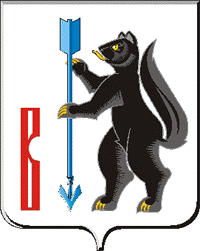 АДМИНИСТРАЦИЯ ГОРОДСКОГО ОКРУГА ВЕРХОТУРСКИЙП О С Т А Н О В Л Е Н И Еот 27.04.2021г. № 303г. Верхотурье  Об утверждении административного регламента по предоставлению муниципальной услуги «Приватизация жилого помещения муниципального жилищного фонда»В соответствии с Земельным кодексом Российской Федерации, Федеральным законом от 25 октября 2001 года № 137-ФЗ «О введении в действие Земельного кодекса Российской Федерации», Федеральным законом от 27 июля 2010 года № 210-ФЗ «Об организации предоставления государственных и муниципальных услуг», Федеральным законом от 06 октября 2003 года № 131-ФЗ «Об общих принципах организации местного самоуправления в Российской Федерации», Законом Российской Федерации от 4 июля 1991 года № 1541-1 «О приватизации жилищного фонда в Российской Федерации», рекомендациями Министерства труда и социальной защиты Российской Федерации, постановлением Правительства Российской Федерации   от 16 мая 2011 года № 373 «О разработке и утверждении административных регламентов исполнения государственных функций и административных регламентов предоставления государственных услуг», Решением Думы городского округа Верхотурский  от 11.12.2013г. № 78 «Об утверждении перечня муниципальных услуг (функций), предоставляемых органами местного самоуправления и муниципальными учреждениями на территории городского округа Верхотурский», Решением Думы городского округа Верхотурский от 11.12.2013г. № 78 «Об утверждении перечня муниципальных услуг (функций), предоставляемых органами местного самоуправления и муниципальными учреждениями на территории городского округа Верхотурский», постановлением Администрации городского округа Верхотурский от 27.12.2018г. № 1077 «О разработке и утверждении административных регламентов осуществления муниципального контроля и административных регламентов предоставления муниципальных услуг», руководствуясь Уставом  городского округа Верхотурский,ПОСТАНОВЛЯЮ:1. Утвердить Административный регламент по предоставлению муниципальной услуги «Приватизация жилого помещения муниципального жилищного фонда» (Приложение № 1).2. Постановление Администрации городского округа Верхотурский от 13.12.2012г. № 1515 «Об утверждении административного регламента предоставления муниципальной услуги по оформлению приватизации помещений муниципального жилищного фонда  городского округа Верхотурский»  признать утратившим силу.          3. Опубликовать настоящее постановление в информационном бюллетене «Верхотурская неделя» и разместить на официальном сайте городского округа Верхотурский.         4. Комитету по управлению муниципальным имуществом Администрации городского округа Верхотурский внести сведения о муниципальной услуге в реестр государственных услуг Свердловской области.         5. Контроль исполнения настоящего постановления возложить на первого заместителя главы Администрации Литовских Л.Ю.Глава городского округа Верхотурский				                     А.Г. Лиханов